South KoreaSouth KoreaSouth KoreaSouth KoreaFebruary 2024February 2024February 2024February 2024SundayMondayTuesdayWednesdayThursdayFridaySaturday12345678910Korean New Year11121314151617181920212223242526272829NOTES: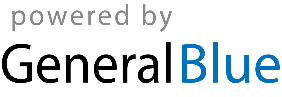 